 花蓮縣上騰高級工商職業學校111學年度第2學期【均質化】111-4-3-11「驚聲尖叫特效化妝」體驗課程實施計畫依據：111學年度高級中等學校適性學習社區教育資源均質化實施方案，111-4-3鏈結產業、共築特色計畫辦理目的：因應新課綱挑戰，辦理跨校資源共享，提供學生多元的選擇，落實社區內師資及硬體設備資源共享透過專業教師指導，可實際體驗各類型特效化妝，開展其學習視野。鼓勵學生跨領域學習，讓社區內學生透過不同學習體驗，增加學習的樂趣。主辦單位：上騰工商。協辦單位：花蓮縣社區內各國中、高中職學校。辦理時間及流程：112年3月18日(六) 09：00-16：00。地點：上騰工商-2樓美髮教室。講師：上騰工商時尚科專業教師。研習對象：花蓮縣社區內各國、高中有興趣學生，預定人數30人。全程參與者給予研習時數6小時證書。報名方式:採網路報名。    1.請於即日起至112年3月16日(星期四) 12:00前逕輸入以下網址:     https://forms.gle/qkK7nBkcmd9ajMYh8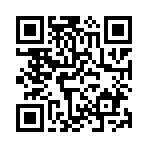     2.錄取方式依完成網路報名順序依序錄取(完成線上報名不代表立即      錄取)，人數額滿為止。           3. 錄取名單將於112年3月17日(星期五)於上騰工商學校網頁公       告。十一、注意事項:     1.參加研習請自備環保餐具、水杯，本校提供午餐。     2.為保障其他人員權益，報名後若無法參加請於活動前告知。  3.如有未盡事宜，由主辦單位另行於本校網站公佈。十二、預期效益：透過課程讓國高中生了解美容產業流行趨勢及相關實      作技能，增進其生涯發展選項。十三、聯絡人：時尚造型科曹玲玲主任             （電話：03-8538565分機25手機:0939-729869）十四、經費來源：本計畫所需經費由111學年度高級中等學校適性學習      社區教育資源均質化實施方案經費支應。十五、本計畫陳校長核可後公佈實施，修正時亦同。時   間活動內容授課老師/負責人08：30~09：00報到曹玲玲科主任09：00~9：30相見歡/開訓典禮校長/實習主任9：30~12：00特效化妝的種類與工具材料介紹漫畫式仿妝大眼娃娃妝陳唐君老師12：00~13：00午膳時間范明鳳老師13：00~15：30骷顱面具妝、傷妝造型成果拍照陳唐君老師15:30~16:001.成果分享與回饋2.結訓典禮曹玲玲科主任實習主任16：00~賦歸